                                 Z á p i s                              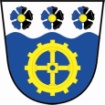 z      2. veřejného zasedání zastupitelstva  OBCE Teplička,které se koná ve čtvrtek dne 5.6.2014  na OÚ v Tepličce od  19-ti    hodpřítomnost zastupitelů (i případných hostů) je  doložena  prezenční  listinou    (příloha č. 1).Jednání zastupitelstva obce zahajuji  jako starostka v 19: 00      hodin. Jednání budu  řídit a provedu zápis. Předkládám přítomným zastupitelům k podpisu prezenční listinu. Přítomni         4 …   členové zastupitelstva  konstatuji, že jsme usnášení schopni. Jako ověřovatele zápisu určuji:   Helena Dobroňová, Tomáš JelínekDávám hlasovat o ověřovatelích a zapisovatelce:PRO …..  4      PROTI …… 0      ZDRŽEL SE …….. 0           - JEDNOHLASNĚ SCHVÁLENONavrhuji formu hlasování pro všechny body VZ – VEŘEJNĚ = zvednutím ruky tak, jak je uvedeno i v jednacím řádu obce.   Dávám hlasovat o formě hlasování (veřejně)PRO ….. 4       PROTI …… 0      ZDRŽEL SE …….. 0           - JEDNOHLASNĚ SCHVÁLENODále předkládám usnesení z minulého VZ -  1VZ ze dne 21.3.2014 Body z předešlého VZ s úkolem  nebyly.								Přednáším program dnešního VZ včetně bodů různé. Všichni zastupitelé byli včas pozváni na dnešní VZ, pozvánka byla vyvěšena a úřední desce i ele.  (příloha č. 2). Do bodu různé navrhuji  projednat:a) nabídka firmy AVE a  smlouva na zpětný odpadb) dotacec) stanovení počtu členů zastupitelstva pro podzimních voleb do zastupitelstevd) slavnost létaHlasujeme o programu jak shora uvedeno, přičemž  jiné návrhy vzneseny nebylyPRO …..    4    PROTI …… 0      ZDRŽEL SE …….. 0           - JEDNOHLASNĚ SCHVÁLENOPrvním bodem programu – je projednat  a schválit starostkou vypracované rozpočtové opatření č. 2/2014 (příl. č.3). Předkládám přítomným zastupitelům vypracované RO 2/2014 s tím, že jim byla vysvětlena nutnost jeho vypracování a každá položka byla odůvodněna – viz RO. Zastupitelé nemají připomínky k předmětnému RO a bez výhrady  a námitek s ním souhlasí.Hlasování o vyřízení  :PRO…  4    PROTI….0,    ZDRŽ….. 0   ---- schváleno jednohlasnějako druhý bod projednáváme  závěrečný účet a účetní závěrku obce Teplička za rok 2013 (příloha č.4 a 4a)) a předkládám je ke schválení. Předkládám tedy k   nahlédnutí   a prostudování závěrečný účet a dokumenty k účetní závěrce (totožné), a to i  zprávu o výsledku přezkoumání hospodaření obce Teplička za rok 2013 ( příloha č. 5).  Kontrolu provedli zaměstnanci  Krajského úřadu Karlovarského kraje a konstatovali, že  nebyly zjištěny chyby ani nedostatky. Zastupitelé nemají k předloženým dokumentům připomínek ani dotazů a schvalují  je bez výhrad. Hlasování o schválení závěrného účtu a účetní závěrky včetně zprávy o výsledku přezkoumání hospodaření obce pro rok 2013 :PRO…  4    PROTI….0,    ZDRŽ….. 0   ---- schváleno jednohlasně3) RŮZNÉ: a)  předkládám ke zvážení zastupitelům nabídku firmy AVE na kontejnery – bioodpad  - upozorňuji zároveň na to, že v blízké budoucnosti bude pro obec otázka bioodpadů dána  ze zákona. Zároveň předkládám  k prostudování  smlouvu č. OS201420001118  - „smlouvu o zajištění zpětného odběru a využití odpadů z obalů“ od EKO-KOMu,    Praha 4 . Zastupitelé se vyjadřují k otázce bioodpadu – otázka se zatím řešit formou kontejneru nebude, neb zvažujeme zřízení skládky na bioodpad na pozemku obce. Ke smlouvě o zpětném odběru není dotazů a proto navrhuji schválení. Hlasování o kontejneru na bioodpad a o smlouvě EKO-KOMuPRO…  4    PROTI….0,    ZDRŽ….. 0   ---- schváleno jednohlasněb) Informuji zastupitele o možnosti získání dotací na  - sportovní hřiště, osvětlení a rybník – po diskuzi jsem ujistila pro dotaci ….. blíže se tedy budeme dotacemi zabývat na příštím VZHlasování o dotačních možnostech shoraPRO…  4    PROTI….0,    ZDRŽ….. 0   ---- schváleno jednohlasněc) žádám zastupitele, aby se vyjádřili k tomu, kolik zastupitelů navrhují pro podzimní volby do zastupitelstev. Projednání stanovení počtu členů je dané zákonem . Pan T.Kundrát – návrh 7, ostatní  jsou pro 5. Po diskuzi jsme se dohodli na 5-ti zastupitelích. Hlasování o počtu  členů zastupitelstva do dalšího volebního období – 5 zastupitelůPRO…  4    PROTI….0,    ZDRŽ….. 0   ---- schváleno jednohlasněd) vzhledem k blížícímu se létu a tedy i letní slavnosti – navrhuji projednat alespoň nejdůležitější otázky slavnosti. 	- TOMBOLA – navrženo opět 10.000,-Kč – bez námitek, lístek do tomboly  10,- Kč – bez námitek	- vstupenka – 60,- Kč – bez námitek	- hudba – navrženo 6-8.000,- Kč – bez námitek- letáky budou vyvěšeny v okolních obcích i KV, na ele i mailem zasláno sousedícím OÚHlasování o podmínkách letní slavnostiPRO…  4    PROTI….0,    ZDRŽ….. 0   ---- schváleno jednohlasněDalší body k projednání navrženy nebyly,  do diskuse se nikdo nepřihlásil a  proto jako starostka jednání ukončuji ve         20:10   hodin.Veškeré číslované přílohy jsou součástí písemného vyhotovení tohoto  „zápisu“  z veřejného zasedání.Vyhotoveno v Tepličce dne 9.6.2014Ověřovatele:  Helena Dobroňová ……………………………………….         Tomáš Jelínek …………………………………………….				Zapsala: starostka Hana BartošováVyvěšeno dne     9.6.2014						Sejmuto dne: Přílohy jsou (vzhledem k obsáhlosti) k nahlédnutí na OÚ